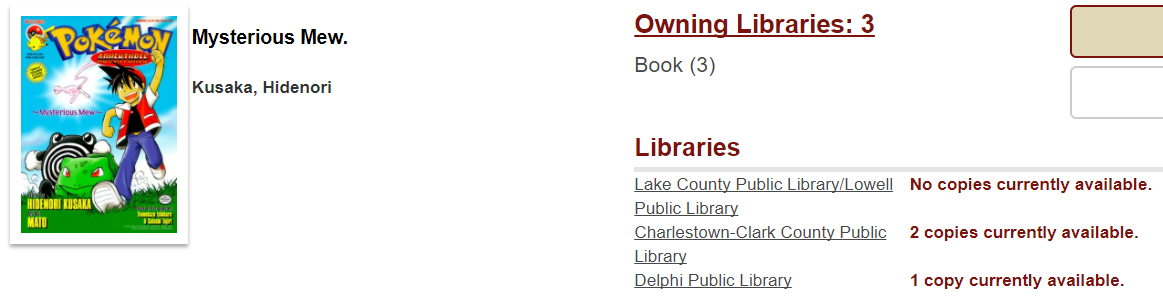 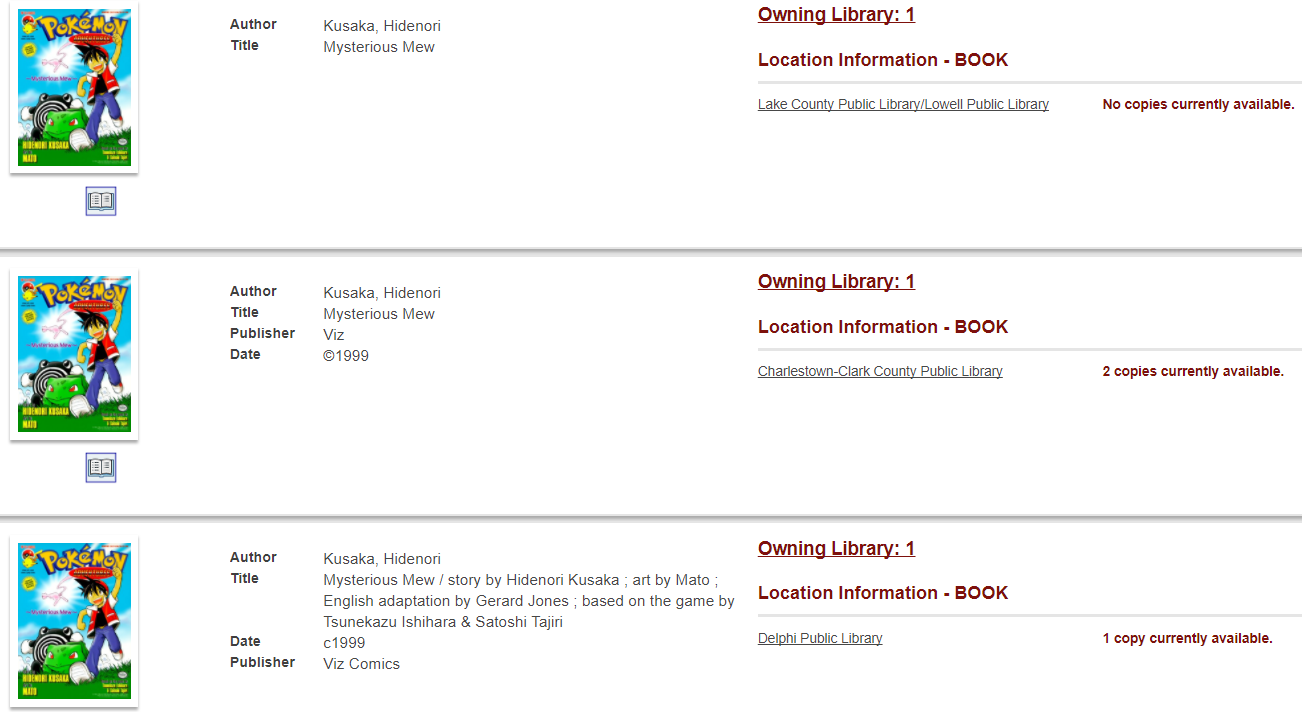 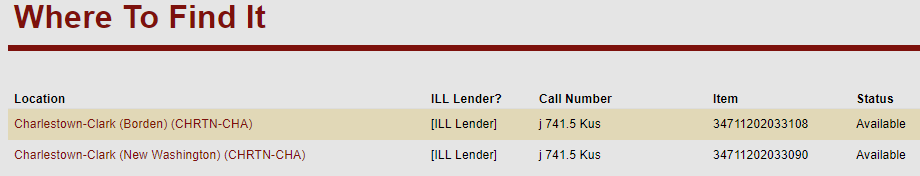 WRITE:3-F*,  Charlestown-Clark*write F if any library listed in the “where to find it” section has it filled